Willkommen zurück Odgovor na včerajšnje uvodno vprašanje – kneževina med Avstrijo in Švico se imenuje Liechtenstein [izgovoriš lihten-štajn]. Ta deželica je zelo lepa – lahko preveriš na posnetku https://www.youtube.com/watch?v=DZLP_hjhS64&feature=youtu.be ali preletiš tele podatke https://wiki.potnik.si/Lihten%C5%A1tajnPreveri, če si že poslal včerajšnjo nalogo (zapis računov in križanko).S seboj na travnik vzemi telefon in slušalke. Preveri, če imaš na voljo prenos podatkov.Poslušal boš 2 pesmi. Usedi se v senco, da boš videl tudi besedilo.Tisto pesem, ki ti je najbolj všeč, poskusi peti ob posnetku.Ko prideš domov, v zvezek zapiši naslov izbrane pesmi ter najljubši del besedila. Slikaj in pošlji.Pesem 1 https://www.youtube.com/watch?v=AGrsasgsFuQPesem 2 https://www.youtube.com/watch?v=DDu5n9-ZkREPo počitnicah javim, katera pesem vam je bila bolj všeč Želim ti res lepe počitnice in še naprej veliko zdravja – tebi in tvoji družini.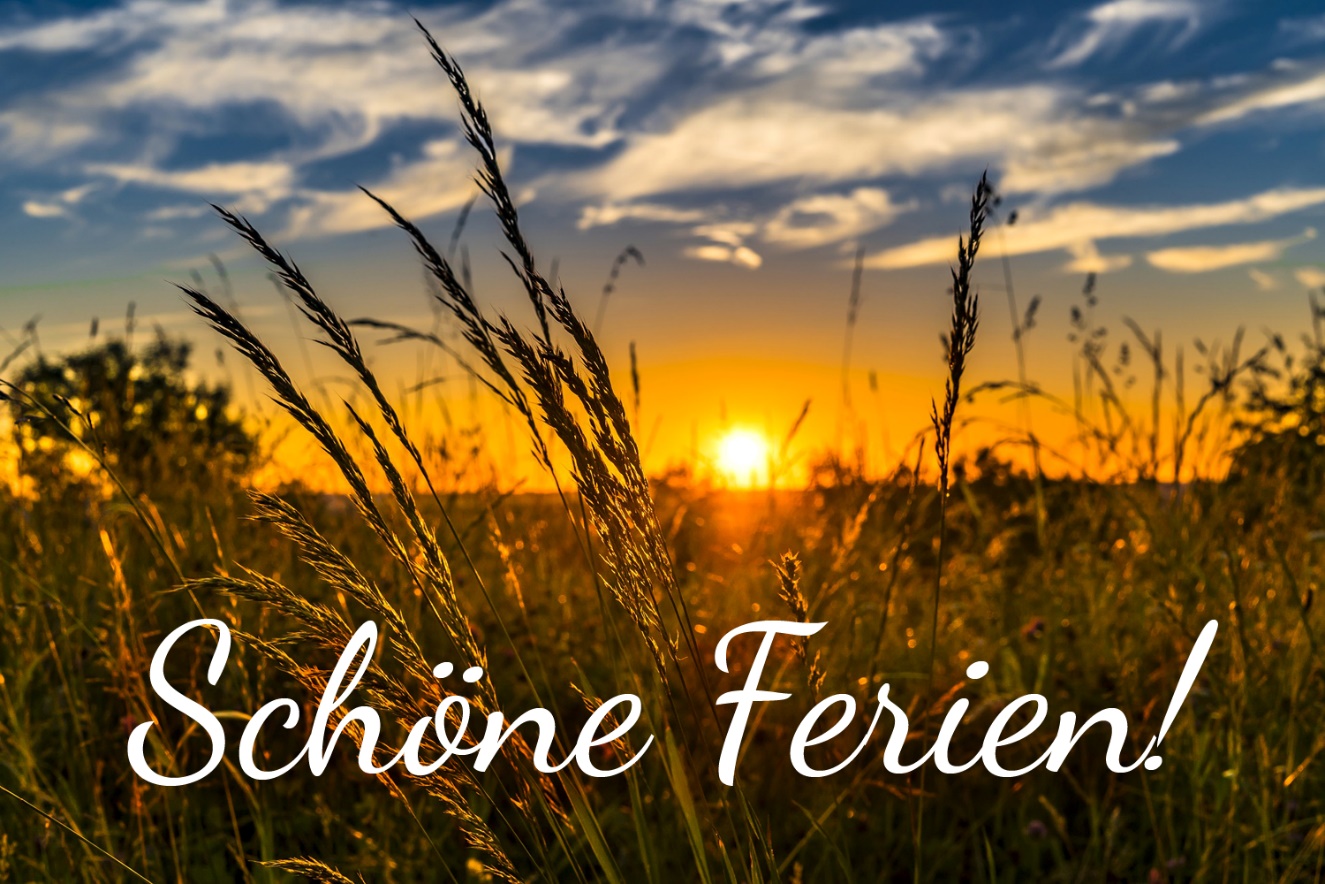 